SOL·LICITUD DE BAIXA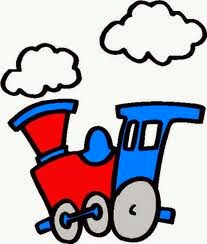 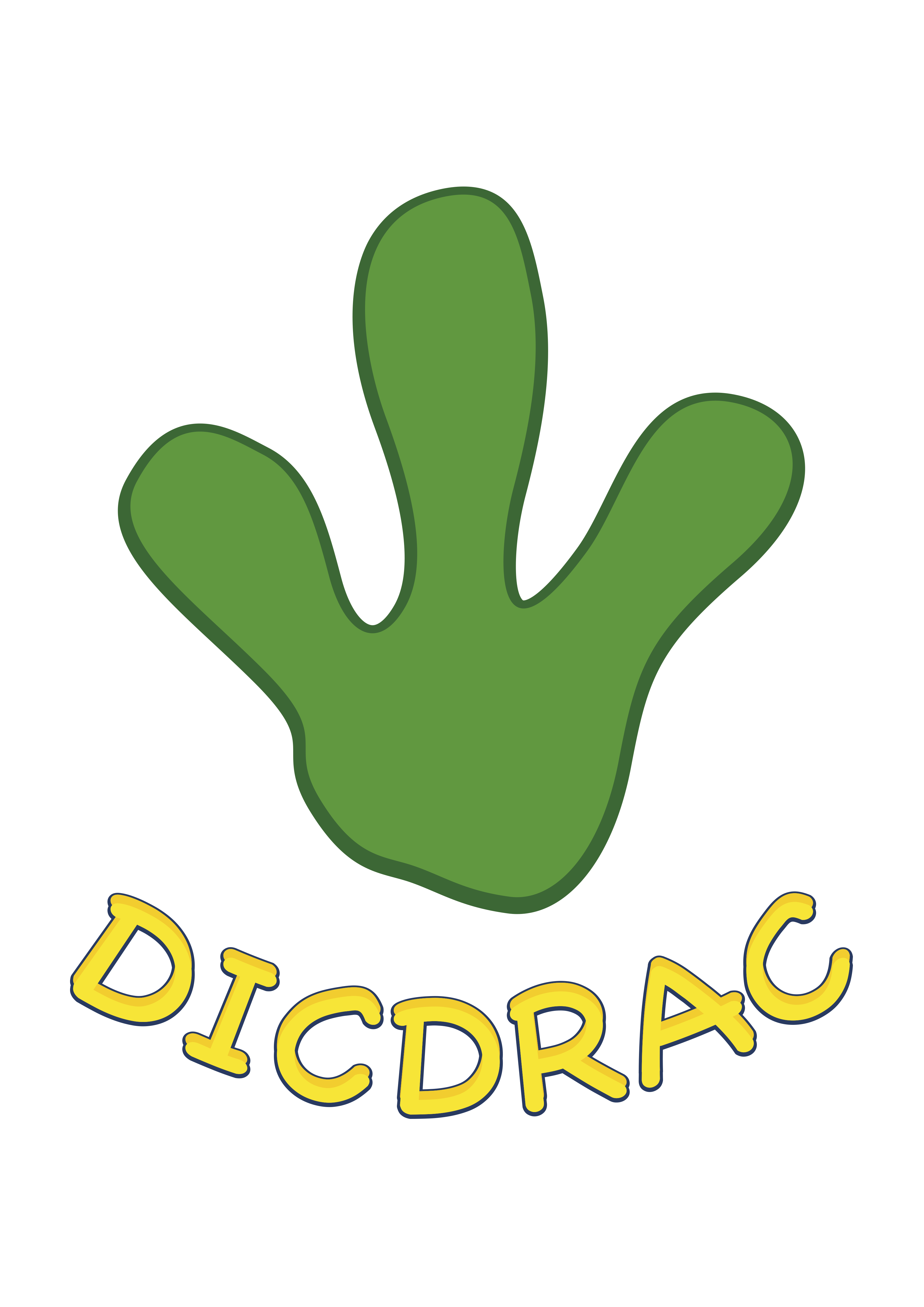 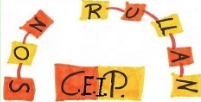 ESCOLETA MATINERA                                CEIP SON RULLAN                  CURS 2018/2019D/Dnya _______________________________________________________ pare/mare/tutor/a de l’alumne/a _____________________________________________ del curs actual_________ grup ______________ amb direcció ________________________________________________ Població ____________________ C.P. __________Telèfon de contacte: ____________________/___________________/____________________Correu electrònic: ______________________________________________________________Sol·licita que el seu fill/a sigui donat de baixa del servei escolar d’escoleta matinera a partir del dia _____ de/d´ _________ 201____Palma, ______de/d´ ____________de 201___Signat (pare/mare/tutor/a) Llinatges i nom de l’infant: